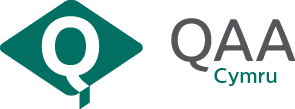 Yr hawl i gael mynediadO dan Erthygl 15 y Rheoliad Diogelu Data Cyffredinol (RhDDC) [General Data Protection Regulation (GDPR)], mae gan unigolion ('gwrthrychau'r data') yr hawl i ofyn i reolwyr data (megis QAA) gadarnhau a yw unrhyw ddata personol amdanynt yn cael ei brosesu.Mae ymrwymiad gennym i barchu hawliau unigolion ac mae gennym brosesau i roi mynediad iddynt at yr wybodaeth bersonol sydd gennym amdanynt. Pan ofynnir amdani, byddwn yn darparu'r wybodaeth a ganlyn:	pwrpasau'r prosesu	y categorïau o ddata personol dan sylw	y derbyniwr/derbynwyr neu'r categorïau o dderbynwyr sydd wedi cael gweld 
neu a fydd yn cael gweld y data personol.	a yw'r data wedi'i drosglwyddo i wlad arall neu i sefydliad(au) rhyngwladol 
(ac, os yw hynny'n berthnasol, y dulliau diogelu priodol a ddefnyddir)	am faint o amser y bydd y data personol yn debygol o gael ei storio 
(neu'r meini prawf a ddefnyddir i bennu'r cyfnod hwnnw)	os na chafodd y data personol ei gasglu'n uniongyrchol gan yr unigolyn, 
unrhyw wybodaeth sydd ar gael am ffynhonnell y data hwnnw.Beth yw data personol?Yr enw a roddir ar wybodaeth a ddiogelir o dan y RhDDC yw 'data personol' ac mae'n cael ei ddiffinio fel yma:"Unrhyw wybodaeth sy'n ymwneud â bod dynol a adnabuwyd neu y gellir ei (h)adnabod; bod dynol adnabyddadwy yw unigolyn y gellir ei (h)adnabod, yn uniongyrchol neu'n anuniongyrchol, yn arbennig wrth gyfeirio at nodwedd adnabod megis enw, rhif adnabod, data lleoliad, nodwedd adnabod ar-lein neu un neu fwy o ffactorau sy'n benodol berthnasol i hunaniaeth gorfforol, ffisiolegol, genetig, meddyliol, economaidd, diwylliannol neu gymdeithasol y bod dynol yma."Beth yw Cais Gwrthrych am Wybodaeth?Cais Gwrthrych am Wybodaeth yw cais am fynediad at y data personol y mae QAA yn ei gadw am unigolyn byw adnabyddadwy (gwrthrych y data), y mae'n rhaid i ni ei ddarparu o dan y RhDDC heblaw bod eithriad.Sut i wneud Cais Gwrthrych am WybodaethGellir cyflwyno Cais Gwrthrych am Wybodaeth mewn ysgrifen ac yn electronig. Os byddwn yn derbyn cais drwy ddulliau electronig, byddwn yn rhoi'r wybodaeth y gofynnir amdani ar ffurf electronig a ddefnyddir yn gyffredin. Mae ffurflen Gais Gwrthrych am Wybodaeth ar gael ar ddiwedd y ddogfen hon, ond nid yw'n ofynnol defnyddio'r ffurflen.Dylai gwrthrychau'r data roi cymaint o fanylion ag y gallent am y data y maent yn gofyn amdano er mwyn sicrhau ymateb cyflymach a mwy cywir gan QAA. I'r perwyl hwn, mae'n ddefnyddiol rhoi ystodau'r dyddiadau, y mathau o gofnodion a geiriau allweddol.Yr hyn y byddwn yn ei wneud pan fyddwn yn derbyn Cais Gwrthrych am WybodaethGwirio manylion adnabodCyflwynir Cais Gwrthrych am Wybodaeth i Dîm Llywodraethu QAA, a fydd yn cydnabod ei fod wedi derbyn y cais ac yn ei gofnodi yng Nghofnod cyfrinachol o Geisiadau Gwrthrych am Wybodaeth QAA.Bydd y Tîm Llywodraethu'n defnyddio dulliau rhesymol i wirio manylion adnabod yr unigolyn sy'n gwneud y cais am fynediad. Gallai hyn gynnwys gofyn am ffotograff adnabod a/neu dystiolaeth o gyfeiriad preswyl. Gofynnir i wrthrych y data nodi, wrth wneud y cais, pa dystiolaeth adnabod y gall ei chyflwyno. O ran y dogfennau y gofynnir amdanynt ar gyfer gwirio manylion adnabod, ni fydd y rhain yn cael eu cadw'n hirach nag sy'n ofynnol er mwyn cwblhau'r broses wirio, yna byddent yn cael eu dychwelyd neu eu dileu. Os cyflwynir llungopïau fel tystiolaeth adnabod, dylent fod yn gopïau ardystiedig.Os na ellir cadarnhau manylion adnabod gwrthrych y data drwy ddulliau rhesymol, efallai 
y byddwn yn gwrthod ymateb i'r cais.Os bydd trydydd parti neu berthynas neu gynrychiolydd gwrthrych y data'n gwneud cais am fynediad at wybodaeth ar ei ran/rhan (sef Cais am Wybodaeth), byddwn yn gwirio a ydynt wedi'u hawdurdodi i weithredu ar ran gwrthrych y data, ac efallai y byddwn yn cysylltu â nhw i gadarnhau pwy ydynt ac i sicrhau caniatâd cyn gweithredu mewn ymateb i'r cais.Casglu gwybodaethOs bydd Cais y Gwrthrych am Wybodaeth yn cynnwys digon o fanylion i gasglu'r wybodaeth bersonol yr ydym yn ei chadw am wrthrych y data, byddwn yn gwneud chwiliad rhesymol am unrhyw gofnodion perthnasol sydd gan QAA. Os nad oes digon o wybodaeth ar gael i ni i ganfod cofnodion gwrthrych y data, efallai y byddwn yn cysylltu â gwrthrych y data neu ei gynrychiolydd/
chynrychiolydd i gael rhagor o fanylion. Byddwn yn gwneud hyn gynted ag y bo modd ac o fewn yr amseriadau a nodir isod.Pan fyddwn wedi canfod cofnodion sy'n ateb y gofynion, byddwn yn eu hystyried i sicrhau ei bod hi'n briodol eu datgelu. Os tybir bod yn rhaid eithrio'r data rhag cael ei ryddhau, byddwn yn esbonio'r eithriad yn fanwl i wrthrych y data.Darparu gwybodaethUnwaith y byddwn wedi casglu'r holl wybodaeth bersonol a ddaliwn am wrthrych y data sy'n briodol ei datgelu, byddwn yn anfon ein hymateb mewn ysgrifen. Bydd ein hymateb mewn fformat cryno, eglur, dealladwy a hygyrch ac yn defnyddio iaith glir a phlaen.Y ffioedd a'r amseriadauEin nod yw ymateb yn gyflawn i unrhyw Geisiadau Gwrthrych am Wybodaeth o fewn mis 
i dderbyn y cais.Byddwn yn darparu'r wybodaeth y gofynnir amdani heb ofyn am ffi, ond efallai y bydd raid talu ffi am gopïau ychwanegol o'r cofnodion y gofynnir amdanynt gan wrthrych y data neu 
ei gynrychiolydd/chynrychiolydd er mwyn talu ein costau gweinyddol.Os yw'r broses o adalw a darparu'r wybodaeth yn arbennig o gymhleth neu wedi'i oedi 
am resymau dilys, gallai'r cyfnod gael ei ymestyn. Pan fydd hyn yn digwydd, byddwn 
yn ysgrifennu at wrthrych y data neu geisydd y data o fewn 30 diwrnod a byddwn yn eu diweddaru am yr oedi'n rheolaidd, gan roi'r rhesymau.Eithriadau a gwrthodiadMae'r RhDDC yn cynnwys eithriadau penodol rhag gorfod darparu gwybodaeth bersonol. 
Os bydd un neu fwy o'r eithriadau hyn yn weithredol mewn perthynas â Chais Gwrthrych am Wybodaeth, neu os na all QAA weithredu ar gais, byddwn yn rhoi gwybod am hyn i wrthrych y data o fewn mis i dderbyn y cais.Lle bo modd, byddwn yn rhoi'r rhesymau am beidio gweithredu i wrthrych y data neu geisydd y data ac unrhyw wybodaeth am y posibilrwydd o wneud cwyn i'r awdurdod goruchwylio neu'r hawl i geisio ateb cyfreithiol.Cyflwyno Cais Gwrthrych am WybodaethDylid anfon Ceisiadau Gwrthrych am Wybodaeth at governance@qaa.ac.uk.Gellir cyflwyno ceisiadau hefyd mewn ysgrifen i:Ysgrifennydd y Cwmni
QAA
Southgate House
Southgate Street
Caerloyw
GL1 1UB01452 557078CwynoOs nad ydych yn fodlon â'r camau gweithredu a gymerwn neu os ydych eisiau cwyno'n fewnol, mae modd i chi gysylltu â ni gan ddilyn ein trefn gwyno.Yr awdurdod goruchwylioMae hawl gan wrthrychau'r data sy'n parhau'n anfodlon gyda'r ymateb a dderbyniwyd gan QAA gwyno i'r awdurdod goruchwylio. Gallwch gysylltu â Swyddfa'r Comisiynydd Gwybodaeth ar:Swyddfa'r Comisiynydd Gwybodaeth
Wycliffe House
Water Lane
Wilmslow
Swydd Gaer
SK9 5AFRhifau ffôn: 0303 123 1113 (pris galwad lleol) neu 01625 545 745 (pris galwad cenedlaethol)
Ffacs: 01625 524 510
E-bost: enquiries@ico.org.ukFfurflen Gais Gwrthrych am WybodaethMae'r ddogfen hon ar gael yn y Gymraeg a'r Saesneg.© Asiantaeth Sicrhau Ansawdd Addysg Uwch 2018
Rhifau elusen gofrestredig 1062746 ac SC037786www.qaa.ac.ukTeitl y polisi:Gweithdrefn ar gyfer Ceisiadau Gwrthrych am WybodaethTeitl y polisi:Gweithdrefn ar gyfer Ceisiadau Gwrthrych am WybodaethDatganiad y polisi:Mae'r ddogfen hon yn nodi'r trefnau i unigolion eu dilyn er mwyn arfer yr hawl sydd ganddynt o dan y Rheoliad Diogelu Data Cyffredinol (RhDDC) i weld unrhyw wybodaeth a gedwir amdanynt.Datganiad y polisi:Mae'r ddogfen hon yn nodi'r trefnau i unigolion eu dilyn er mwyn arfer yr hawl sydd ganddynt o dan y Rheoliad Diogelu Data Cyffredinol (RhDDC) i weld unrhyw wybodaeth a gedwir amdanynt.Nod strategol y polisi:Pwrpas y drefn hon yw sicrhau bod QAA yn cyflawni ei chyfrifoldebau cyfreithiol, statudol a rheoliadol o dan y deddfau diogelu data wrth wneud ei gwaith, a bod QAA yn galluogi i bob unigolyn sy'n wrthrych data arfer yr hawliau sydd ganddynt o dan y RhDDC.Nod strategol y polisi:Pwrpas y drefn hon yw sicrhau bod QAA yn cyflawni ei chyfrifoldebau cyfreithiol, statudol a rheoliadol o dan y deddfau diogelu data wrth wneud ei gwaith, a bod QAA yn galluogi i bob unigolyn sy'n wrthrych data arfer yr hawliau sydd ganddynt o dan y RhDDC.Polisïau/gweithdrefnau a chanllawiau cysylltiedig eraill:	Cofnod o Geisiadau Gwrthrych am Wybodaeth	Polisi Diogelu Data	Polisi Diogelwch Gwybodaeth	Polisi a Threfnlen Cadw Gwybodaeth	Gweithdrefn ar gyfer Cywiro a Dileu Data a Gwrthwynebu Prosesu Data	Polisi ar gyfer Rhoi Gwybod am Ddigwyddiadau yn ymwneud â Gwybodaeth	Cofrestr o Archwiliadau Data	Hysbysiadau Preifatrwydd	Gweithdrefn ar gyfer Asesu Effaith ar Breifatrwydd DataPolisïau/gweithdrefnau a chanllawiau cysylltiedig eraill:	Cofnod o Geisiadau Gwrthrych am Wybodaeth	Polisi Diogelu Data	Polisi Diogelwch Gwybodaeth	Polisi a Threfnlen Cadw Gwybodaeth	Gweithdrefn ar gyfer Cywiro a Dileu Data a Gwrthwynebu Prosesu Data	Polisi ar gyfer Rhoi Gwybod am Ddigwyddiadau yn ymwneud â Gwybodaeth	Cofrestr o Archwiliadau Data	Hysbysiadau Preifatrwydd	Gweithdrefn ar gyfer Asesu Effaith ar Breifatrwydd DataCrëwyd gan / yn eiddo i: Tîm LlywodraethuDyddiad: Medi 2018Cymeradwywyd gan: Cyfarwyddwr AdnoddauDyddiad: Medi 2018Y dyddiad adolygu/diweddaru diwethaf:Medi 2018Y dyddiad adolygu nesaf:2 flynedd ar ôl y dyddiad cymeradwyoLleoliad: Gwefan polisïauFersiwn: 1.0I gael rhagor o wybodaeth, cysylltwch â:Lavinia Blackett, Pennaeth LlywodraethuDerbyn y cais 
(diwrnod 0 i 7)	Gwrthrych y data'n cyflwyno'r ffurflen gais gyflawn	Bydd y Tîm Llywodraethu'n cydnabod ei fod wedi derbyn y ffurflen gais o fewn wythnos	Cofnodi'r cais a wnaedGwirio a chwilio	Gofynnir i wrthrych y data gadarnhau ei fanylion/manylion adnabod	Bydd QAA yn gwneud chwiliad rhesymol am gofnodion o'r wybodaeth y gofynnir amdani	Bydd QAA yn asesu'r cofnodion a ganfuwyd ac yn penderfynu a ydynt yn gymwys i gael eu rhyddhau	Bydd QAA yn ymgynghori â rheolwyr/proseswyr data eraill os yw hynny'n berthnasolYmateb 
(o fewn mis)Anfonir ymateb sy'n nodi unrhyw gofnodion a ganfuwyd at wrthrych y data, gan gynnwys manylion:	pwrpasau'r prosesu a bennwyd	y categorïau o ddata personol	y derbyniwr/derbynwyr neu'r categorïau o dderbynwyr sydd wedi cael gweld neu a fydd yn cael gweld y data personol.	am faint o amser y bydd y data personol yn debygol o gael ei storio	ffynhonnell y data personol.O dan y Rheoliad Diogelu Data Cyffredinol, mae gennych yr hawl, fel gwrthrych y data, i:	gael gwybod gan QAA a ydym yn prosesu unrhyw ddata personol amdanoch ai peidio	ofyn am fanylion pwrpasau, categorïau a datgeliad data o'r fath.Gallwch ddefnyddio'r ffurflen hon i wneud cais am wybodaeth gennym ac i gael mynediad 
at unrhyw ddata personol yr ydym yn ei gadw amdanoch. Gallwch weld at bwy i ddychwelyd y ffurflen gyflawn ar ddiwedd y ddogfen hon.O dan y Rheoliad Diogelu Data Cyffredinol, mae gennych yr hawl, fel gwrthrych y data, i:	gael gwybod gan QAA a ydym yn prosesu unrhyw ddata personol amdanoch ai peidio	ofyn am fanylion pwrpasau, categorïau a datgeliad data o'r fath.Gallwch ddefnyddio'r ffurflen hon i wneud cais am wybodaeth gennym ac i gael mynediad 
at unrhyw ddata personol yr ydym yn ei gadw amdanoch. Gallwch weld at bwy i ddychwelyd y ffurflen gyflawn ar ddiwedd y ddogfen hon.O dan y Rheoliad Diogelu Data Cyffredinol, mae gennych yr hawl, fel gwrthrych y data, i:	gael gwybod gan QAA a ydym yn prosesu unrhyw ddata personol amdanoch ai peidio	ofyn am fanylion pwrpasau, categorïau a datgeliad data o'r fath.Gallwch ddefnyddio'r ffurflen hon i wneud cais am wybodaeth gennym ac i gael mynediad 
at unrhyw ddata personol yr ydym yn ei gadw amdanoch. Gallwch weld at bwy i ddychwelyd y ffurflen gyflawn ar ddiwedd y ddogfen hon.O dan y Rheoliad Diogelu Data Cyffredinol, mae gennych yr hawl, fel gwrthrych y data, i:	gael gwybod gan QAA a ydym yn prosesu unrhyw ddata personol amdanoch ai peidio	ofyn am fanylion pwrpasau, categorïau a datgeliad data o'r fath.Gallwch ddefnyddio'r ffurflen hon i wneud cais am wybodaeth gennym ac i gael mynediad 
at unrhyw ddata personol yr ydym yn ei gadw amdanoch. Gallwch weld at bwy i ddychwelyd y ffurflen gyflawn ar ddiwedd y ddogfen hon.O dan y Rheoliad Diogelu Data Cyffredinol, mae gennych yr hawl, fel gwrthrych y data, i:	gael gwybod gan QAA a ydym yn prosesu unrhyw ddata personol amdanoch ai peidio	ofyn am fanylion pwrpasau, categorïau a datgeliad data o'r fath.Gallwch ddefnyddio'r ffurflen hon i wneud cais am wybodaeth gennym ac i gael mynediad 
at unrhyw ddata personol yr ydym yn ei gadw amdanoch. Gallwch weld at bwy i ddychwelyd y ffurflen gyflawn ar ddiwedd y ddogfen hon.O dan y Rheoliad Diogelu Data Cyffredinol, mae gennych yr hawl, fel gwrthrych y data, i:	gael gwybod gan QAA a ydym yn prosesu unrhyw ddata personol amdanoch ai peidio	ofyn am fanylion pwrpasau, categorïau a datgeliad data o'r fath.Gallwch ddefnyddio'r ffurflen hon i wneud cais am wybodaeth gennym ac i gael mynediad 
at unrhyw ddata personol yr ydym yn ei gadw amdanoch. Gallwch weld at bwy i ddychwelyd y ffurflen gyflawn ar ddiwedd y ddogfen hon.O dan y Rheoliad Diogelu Data Cyffredinol, mae gennych yr hawl, fel gwrthrych y data, i:	gael gwybod gan QAA a ydym yn prosesu unrhyw ddata personol amdanoch ai peidio	ofyn am fanylion pwrpasau, categorïau a datgeliad data o'r fath.Gallwch ddefnyddio'r ffurflen hon i wneud cais am wybodaeth gennym ac i gael mynediad 
at unrhyw ddata personol yr ydym yn ei gadw amdanoch. Gallwch weld at bwy i ddychwelyd y ffurflen gyflawn ar ddiwedd y ddogfen hon.O dan y Rheoliad Diogelu Data Cyffredinol, mae gennych yr hawl, fel gwrthrych y data, i:	gael gwybod gan QAA a ydym yn prosesu unrhyw ddata personol amdanoch ai peidio	ofyn am fanylion pwrpasau, categorïau a datgeliad data o'r fath.Gallwch ddefnyddio'r ffurflen hon i wneud cais am wybodaeth gennym ac i gael mynediad 
at unrhyw ddata personol yr ydym yn ei gadw amdanoch. Gallwch weld at bwy i ddychwelyd y ffurflen gyflawn ar ddiwedd y ddogfen hon.O dan y Rheoliad Diogelu Data Cyffredinol, mae gennych yr hawl, fel gwrthrych y data, i:	gael gwybod gan QAA a ydym yn prosesu unrhyw ddata personol amdanoch ai peidio	ofyn am fanylion pwrpasau, categorïau a datgeliad data o'r fath.Gallwch ddefnyddio'r ffurflen hon i wneud cais am wybodaeth gennym ac i gael mynediad 
at unrhyw ddata personol yr ydym yn ei gadw amdanoch. Gallwch weld at bwy i ddychwelyd y ffurflen gyflawn ar ddiwedd y ddogfen hon.O dan y Rheoliad Diogelu Data Cyffredinol, mae gennych yr hawl, fel gwrthrych y data, i:	gael gwybod gan QAA a ydym yn prosesu unrhyw ddata personol amdanoch ai peidio	ofyn am fanylion pwrpasau, categorïau a datgeliad data o'r fath.Gallwch ddefnyddio'r ffurflen hon i wneud cais am wybodaeth gennym ac i gael mynediad 
at unrhyw ddata personol yr ydym yn ei gadw amdanoch. Gallwch weld at bwy i ddychwelyd y ffurflen gyflawn ar ddiwedd y ddogfen hon.O dan y Rheoliad Diogelu Data Cyffredinol, mae gennych yr hawl, fel gwrthrych y data, i:	gael gwybod gan QAA a ydym yn prosesu unrhyw ddata personol amdanoch ai peidio	ofyn am fanylion pwrpasau, categorïau a datgeliad data o'r fath.Gallwch ddefnyddio'r ffurflen hon i wneud cais am wybodaeth gennym ac i gael mynediad 
at unrhyw ddata personol yr ydym yn ei gadw amdanoch. Gallwch weld at bwy i ddychwelyd y ffurflen gyflawn ar ddiwedd y ddogfen hon.O dan y Rheoliad Diogelu Data Cyffredinol, mae gennych yr hawl, fel gwrthrych y data, i:	gael gwybod gan QAA a ydym yn prosesu unrhyw ddata personol amdanoch ai peidio	ofyn am fanylion pwrpasau, categorïau a datgeliad data o'r fath.Gallwch ddefnyddio'r ffurflen hon i wneud cais am wybodaeth gennym ac i gael mynediad 
at unrhyw ddata personol yr ydym yn ei gadw amdanoch. Gallwch weld at bwy i ddychwelyd y ffurflen gyflawn ar ddiwedd y ddogfen hon.O dan y Rheoliad Diogelu Data Cyffredinol, mae gennych yr hawl, fel gwrthrych y data, i:	gael gwybod gan QAA a ydym yn prosesu unrhyw ddata personol amdanoch ai peidio	ofyn am fanylion pwrpasau, categorïau a datgeliad data o'r fath.Gallwch ddefnyddio'r ffurflen hon i wneud cais am wybodaeth gennym ac i gael mynediad 
at unrhyw ddata personol yr ydym yn ei gadw amdanoch. Gallwch weld at bwy i ddychwelyd y ffurflen gyflawn ar ddiwedd y ddogfen hon.1. Manylion personol:1. Manylion personol:1. Manylion personol:1. Manylion personol:1. Manylion personol:1. Manylion personol:1. Manylion personol:1. Manylion personol:1. Manylion personol:1. Manylion personol:1. Manylion personol:1. Manylion personol:1. Manylion personol:Enw gwrthrych y data:Enw gwrthrych y data:Enw gwrthrych y data:Dyddiad geni:Dyddiad geni:Dyddiad geni:Dyddiad geni:Dyddiad geni:___ / ___ / _______Rhif ffôn cartref:Rhif ffôn cartref:Rhif ffôn cartref:Cyfeiriad e-bost:Cyfeiriad e-bost:Cyfeiriad e-bost:Cyfeiriad e-bost:Cyfeiriad e-bost:Cyfeiriad gwrthrych y data:Cyfeiriad gwrthrych y data:Cyfeiriad gwrthrych y data:Cyfeiriad gwrthrych y data:Cyfeiriad gwrthrych y data:Cyfeiriad gwrthrych y data:Cyfeiriad gwrthrych y data:Cyfeiriad gwrthrych y data:Cyfeiriad gwrthrych y data:Cyfeiriad gwrthrych y data:Cyfeiriad gwrthrych y data:Cyfeiriad gwrthrych y data:Cyfeiriad gwrthrych y data:Unrhyw wybodaeth arall allai ein helpu i ganfod eich data personol:Unrhyw wybodaeth arall allai ein helpu i ganfod eich data personol:Unrhyw wybodaeth arall allai ein helpu i ganfod eich data personol:Unrhyw wybodaeth arall allai ein helpu i ganfod eich data personol:Unrhyw wybodaeth arall allai ein helpu i ganfod eich data personol:Unrhyw wybodaeth arall allai ein helpu i ganfod eich data personol:Unrhyw wybodaeth arall allai ein helpu i ganfod eich data personol:Unrhyw wybodaeth arall allai ein helpu i ganfod eich data personol:Unrhyw wybodaeth arall allai ein helpu i ganfod eich data personol:Unrhyw wybodaeth arall allai ein helpu i ganfod eich data personol:Unrhyw wybodaeth arall allai ein helpu i ganfod eich data personol:Unrhyw wybodaeth arall allai ein helpu i ganfod eich data personol:Unrhyw wybodaeth arall allai ein helpu i ganfod eich data personol:Tystiolaeth adnabod (cadarnhewch os gwelwch yn dda pa dystiolaeth adnabod y byddwch yn ei chyflwyno i ategu eich cais):Tystiolaeth adnabod (cadarnhewch os gwelwch yn dda pa dystiolaeth adnabod y byddwch yn ei chyflwyno i ategu eich cais):Tystiolaeth adnabod (cadarnhewch os gwelwch yn dda pa dystiolaeth adnabod y byddwch yn ei chyflwyno i ategu eich cais):Tystiolaeth adnabod (cadarnhewch os gwelwch yn dda pa dystiolaeth adnabod y byddwch yn ei chyflwyno i ategu eich cais):Tystiolaeth adnabod (cadarnhewch os gwelwch yn dda pa dystiolaeth adnabod y byddwch yn ei chyflwyno i ategu eich cais):Tystiolaeth adnabod (cadarnhewch os gwelwch yn dda pa dystiolaeth adnabod y byddwch yn ei chyflwyno i ategu eich cais):Tystiolaeth adnabod (cadarnhewch os gwelwch yn dda pa dystiolaeth adnabod y byddwch yn ei chyflwyno i ategu eich cais):Tystiolaeth adnabod (cadarnhewch os gwelwch yn dda pa dystiolaeth adnabod y byddwch yn ei chyflwyno i ategu eich cais):Tystiolaeth adnabod (cadarnhewch os gwelwch yn dda pa dystiolaeth adnabod y byddwch yn ei chyflwyno i ategu eich cais):Tystiolaeth adnabod (cadarnhewch os gwelwch yn dda pa dystiolaeth adnabod y byddwch yn ei chyflwyno i ategu eich cais):Tystiolaeth adnabod (cadarnhewch os gwelwch yn dda pa dystiolaeth adnabod y byddwch yn ei chyflwyno i ategu eich cais):Tystiolaeth adnabod (cadarnhewch os gwelwch yn dda pa dystiolaeth adnabod y byddwch yn ei chyflwyno i ategu eich cais):Tystiolaeth adnabod (cadarnhewch os gwelwch yn dda pa dystiolaeth adnabod y byddwch yn ei chyflwyno i ategu eich cais):☐ pasbort☐ trwydded yrru☐ pasbort☐ trwydded yrru☐ tystysgrif geni☐ arall (nodwch os gwelwch yn dda)     _______________________________☐ tystysgrif geni☐ arall (nodwch os gwelwch yn dda)     _______________________________☐ tystysgrif geni☐ arall (nodwch os gwelwch yn dda)     _______________________________☐ tystysgrif geni☐ arall (nodwch os gwelwch yn dda)     _______________________________☐ tystysgrif geni☐ arall (nodwch os gwelwch yn dda)     _______________________________☐ tystysgrif geni☐ arall (nodwch os gwelwch yn dda)     _______________________________☐ tystysgrif geni☐ arall (nodwch os gwelwch yn dda)     _______________________________2. Manylion sy'n benodol berthnasol i'r wybodaeth y gofynnir amdani:2. Manylion sy'n benodol berthnasol i'r wybodaeth y gofynnir amdani:2. Manylion sy'n benodol berthnasol i'r wybodaeth y gofynnir amdani:2. Manylion sy'n benodol berthnasol i'r wybodaeth y gofynnir amdani:2. Manylion sy'n benodol berthnasol i'r wybodaeth y gofynnir amdani:2. Manylion sy'n benodol berthnasol i'r wybodaeth y gofynnir amdani:2. Manylion sy'n benodol berthnasol i'r wybodaeth y gofynnir amdani:2. Manylion sy'n benodol berthnasol i'r wybodaeth y gofynnir amdani:2. Manylion sy'n benodol berthnasol i'r wybodaeth y gofynnir amdani:2. Manylion sy'n benodol berthnasol i'r wybodaeth y gofynnir amdani:2. Manylion sy'n benodol berthnasol i'r wybodaeth y gofynnir amdani:2. Manylion sy'n benodol berthnasol i'r wybodaeth y gofynnir amdani:2. Manylion sy'n benodol berthnasol i'r wybodaeth y gofynnir amdani:3. Cynrychiolwyr (cwblhewch hwn os ydych yn gweithredu fel cynrychiolydd i wrthrych y data)Nodwch: Efallai y bydd angen i ni gysylltu â gwrthrych y data beth bynnag os oes angen i ni gael tystiolaeth o ganiatâd neu hunaniaeth.3. Cynrychiolwyr (cwblhewch hwn os ydych yn gweithredu fel cynrychiolydd i wrthrych y data)Nodwch: Efallai y bydd angen i ni gysylltu â gwrthrych y data beth bynnag os oes angen i ni gael tystiolaeth o ganiatâd neu hunaniaeth.3. Cynrychiolwyr (cwblhewch hwn os ydych yn gweithredu fel cynrychiolydd i wrthrych y data)Nodwch: Efallai y bydd angen i ni gysylltu â gwrthrych y data beth bynnag os oes angen i ni gael tystiolaeth o ganiatâd neu hunaniaeth.3. Cynrychiolwyr (cwblhewch hwn os ydych yn gweithredu fel cynrychiolydd i wrthrych y data)Nodwch: Efallai y bydd angen i ni gysylltu â gwrthrych y data beth bynnag os oes angen i ni gael tystiolaeth o ganiatâd neu hunaniaeth.3. Cynrychiolwyr (cwblhewch hwn os ydych yn gweithredu fel cynrychiolydd i wrthrych y data)Nodwch: Efallai y bydd angen i ni gysylltu â gwrthrych y data beth bynnag os oes angen i ni gael tystiolaeth o ganiatâd neu hunaniaeth.3. Cynrychiolwyr (cwblhewch hwn os ydych yn gweithredu fel cynrychiolydd i wrthrych y data)Nodwch: Efallai y bydd angen i ni gysylltu â gwrthrych y data beth bynnag os oes angen i ni gael tystiolaeth o ganiatâd neu hunaniaeth.3. Cynrychiolwyr (cwblhewch hwn os ydych yn gweithredu fel cynrychiolydd i wrthrych y data)Nodwch: Efallai y bydd angen i ni gysylltu â gwrthrych y data beth bynnag os oes angen i ni gael tystiolaeth o ganiatâd neu hunaniaeth.3. Cynrychiolwyr (cwblhewch hwn os ydych yn gweithredu fel cynrychiolydd i wrthrych y data)Nodwch: Efallai y bydd angen i ni gysylltu â gwrthrych y data beth bynnag os oes angen i ni gael tystiolaeth o ganiatâd neu hunaniaeth.3. Cynrychiolwyr (cwblhewch hwn os ydych yn gweithredu fel cynrychiolydd i wrthrych y data)Nodwch: Efallai y bydd angen i ni gysylltu â gwrthrych y data beth bynnag os oes angen i ni gael tystiolaeth o ganiatâd neu hunaniaeth.3. Cynrychiolwyr (cwblhewch hwn os ydych yn gweithredu fel cynrychiolydd i wrthrych y data)Nodwch: Efallai y bydd angen i ni gysylltu â gwrthrych y data beth bynnag os oes angen i ni gael tystiolaeth o ganiatâd neu hunaniaeth.3. Cynrychiolwyr (cwblhewch hwn os ydych yn gweithredu fel cynrychiolydd i wrthrych y data)Nodwch: Efallai y bydd angen i ni gysylltu â gwrthrych y data beth bynnag os oes angen i ni gael tystiolaeth o ganiatâd neu hunaniaeth.3. Cynrychiolwyr (cwblhewch hwn os ydych yn gweithredu fel cynrychiolydd i wrthrych y data)Nodwch: Efallai y bydd angen i ni gysylltu â gwrthrych y data beth bynnag os oes angen i ni gael tystiolaeth o ganiatâd neu hunaniaeth.3. Cynrychiolwyr (cwblhewch hwn os ydych yn gweithredu fel cynrychiolydd i wrthrych y data)Nodwch: Efallai y bydd angen i ni gysylltu â gwrthrych y data beth bynnag os oes angen i ni gael tystiolaeth o ganiatâd neu hunaniaeth.Enw'r cynrychiolydd:Enw'r cynrychiolydd:Perthynas y cynrychiolydd â gwrthrych y data:Perthynas y cynrychiolydd â gwrthrych y data:Perthynas y cynrychiolydd â gwrthrych y data:Perthynas y cynrychiolydd â gwrthrych y data:Perthynas y cynrychiolydd â gwrthrych y data:Rhif ffôn:Rhif ffôn:Cyfeiriad e-bost:Cyfeiriad e-bost:Cyfeiriad e-bost:Cyfeiriad e-bost:Cyfeiriad e-bost:Cyfeiriad y cynrychiolydd:Cyfeiriad y cynrychiolydd:Cyfeiriad y cynrychiolydd:Cyfeiriad y cynrychiolydd:Cyfeiriad y cynrychiolydd:Cyfeiriad y cynrychiolydd:Cyfeiriad y cynrychiolydd:Cyfeiriad y cynrychiolydd:Cyfeiriad y cynrychiolydd:Cyfeiriad y cynrychiolydd:Cyfeiriad y cynrychiolydd:Cyfeiriad y cynrychiolydd:Cyfeiriad y cynrychiolydd:Rwy'n cadarnhau mai fi yw cynrychiolydd awdurdodedig gwrthrych y data a enwyd:Rwy'n cadarnhau mai fi yw cynrychiolydd awdurdodedig gwrthrych y data a enwyd:Rwy'n cadarnhau mai fi yw cynrychiolydd awdurdodedig gwrthrych y data a enwyd:Rwy'n cadarnhau mai fi yw cynrychiolydd awdurdodedig gwrthrych y data a enwyd:Rwy'n cadarnhau mai fi yw cynrychiolydd awdurdodedig gwrthrych y data a enwyd:Rwy'n cadarnhau mai fi yw cynrychiolydd awdurdodedig gwrthrych y data a enwyd:Rwy'n cadarnhau mai fi yw cynrychiolydd awdurdodedig gwrthrych y data a enwyd:Rwy'n cadarnhau mai fi yw cynrychiolydd awdurdodedig gwrthrych y data a enwyd:Rwy'n cadarnhau mai fi yw cynrychiolydd awdurdodedig gwrthrych y data a enwyd:Rwy'n cadarnhau mai fi yw cynrychiolydd awdurdodedig gwrthrych y data a enwyd:Rwy'n cadarnhau mai fi yw cynrychiolydd awdurdodedig gwrthrych y data a enwyd:Rwy'n cadarnhau mai fi yw cynrychiolydd awdurdodedig gwrthrych y data a enwyd:Rwy'n cadarnhau mai fi yw cynrychiolydd awdurdodedig gwrthrych y data a enwyd:Enw'r cynrychiolydd: ___________________Enw'r cynrychiolydd: ___________________Enw'r cynrychiolydd: ___________________Enw'r cynrychiolydd: ___________________Enw'r cynrychiolydd: ___________________Enw'r cynrychiolydd: ___________________Enw'r cynrychiolydd: ___________________Enw'r cynrychiolydd: ___________________Enw'r cynrychiolydd: ___________________Llofnod: _________________Llofnod: _________________Llofnod: _________________Llofnod: _________________4. Cadarnhad4. Cadarnhad4. Cadarnhad4. Cadarnhad4. Cadarnhad4. Cadarnhad4. Cadarnhad4. Cadarnhad4. Cadarnhad4. Cadarnhad4. Cadarnhad4. Cadarnhad4. CadarnhadRwyf i, ………………………………………………., yn tystio bod yr wybodaeth a roddaf ar 
y ffurflen gais hon i'r Asiantaeth Sicrhau Ansawdd Addysg Uwch (QAA) yn wir.Rwy'n deall ei bod yn angenrheidiol i QAA gadarnhau pwy ydw i/pwy yw gwrthrych y data ac efallai y bydd raid iddynt dderbyn gwybodaeth fanylach er mwyn canfod yr wybodaeth briodol.Rwyf wedi darparu cymaint o wybodaeth ag y gallaf i ganiatáu chwiliad rhesymol.Enw gwrthrych y data: ________________________ [llythrennau bras]Rwyf i, ………………………………………………., yn tystio bod yr wybodaeth a roddaf ar 
y ffurflen gais hon i'r Asiantaeth Sicrhau Ansawdd Addysg Uwch (QAA) yn wir.Rwy'n deall ei bod yn angenrheidiol i QAA gadarnhau pwy ydw i/pwy yw gwrthrych y data ac efallai y bydd raid iddynt dderbyn gwybodaeth fanylach er mwyn canfod yr wybodaeth briodol.Rwyf wedi darparu cymaint o wybodaeth ag y gallaf i ganiatáu chwiliad rhesymol.Enw gwrthrych y data: ________________________ [llythrennau bras]Rwyf i, ………………………………………………., yn tystio bod yr wybodaeth a roddaf ar 
y ffurflen gais hon i'r Asiantaeth Sicrhau Ansawdd Addysg Uwch (QAA) yn wir.Rwy'n deall ei bod yn angenrheidiol i QAA gadarnhau pwy ydw i/pwy yw gwrthrych y data ac efallai y bydd raid iddynt dderbyn gwybodaeth fanylach er mwyn canfod yr wybodaeth briodol.Rwyf wedi darparu cymaint o wybodaeth ag y gallaf i ganiatáu chwiliad rhesymol.Enw gwrthrych y data: ________________________ [llythrennau bras]Rwyf i, ………………………………………………., yn tystio bod yr wybodaeth a roddaf ar 
y ffurflen gais hon i'r Asiantaeth Sicrhau Ansawdd Addysg Uwch (QAA) yn wir.Rwy'n deall ei bod yn angenrheidiol i QAA gadarnhau pwy ydw i/pwy yw gwrthrych y data ac efallai y bydd raid iddynt dderbyn gwybodaeth fanylach er mwyn canfod yr wybodaeth briodol.Rwyf wedi darparu cymaint o wybodaeth ag y gallaf i ganiatáu chwiliad rhesymol.Enw gwrthrych y data: ________________________ [llythrennau bras]Rwyf i, ………………………………………………., yn tystio bod yr wybodaeth a roddaf ar 
y ffurflen gais hon i'r Asiantaeth Sicrhau Ansawdd Addysg Uwch (QAA) yn wir.Rwy'n deall ei bod yn angenrheidiol i QAA gadarnhau pwy ydw i/pwy yw gwrthrych y data ac efallai y bydd raid iddynt dderbyn gwybodaeth fanylach er mwyn canfod yr wybodaeth briodol.Rwyf wedi darparu cymaint o wybodaeth ag y gallaf i ganiatáu chwiliad rhesymol.Enw gwrthrych y data: ________________________ [llythrennau bras]Rwyf i, ………………………………………………., yn tystio bod yr wybodaeth a roddaf ar 
y ffurflen gais hon i'r Asiantaeth Sicrhau Ansawdd Addysg Uwch (QAA) yn wir.Rwy'n deall ei bod yn angenrheidiol i QAA gadarnhau pwy ydw i/pwy yw gwrthrych y data ac efallai y bydd raid iddynt dderbyn gwybodaeth fanylach er mwyn canfod yr wybodaeth briodol.Rwyf wedi darparu cymaint o wybodaeth ag y gallaf i ganiatáu chwiliad rhesymol.Enw gwrthrych y data: ________________________ [llythrennau bras]Rwyf i, ………………………………………………., yn tystio bod yr wybodaeth a roddaf ar 
y ffurflen gais hon i'r Asiantaeth Sicrhau Ansawdd Addysg Uwch (QAA) yn wir.Rwy'n deall ei bod yn angenrheidiol i QAA gadarnhau pwy ydw i/pwy yw gwrthrych y data ac efallai y bydd raid iddynt dderbyn gwybodaeth fanylach er mwyn canfod yr wybodaeth briodol.Rwyf wedi darparu cymaint o wybodaeth ag y gallaf i ganiatáu chwiliad rhesymol.Enw gwrthrych y data: ________________________ [llythrennau bras]Rwyf i, ………………………………………………., yn tystio bod yr wybodaeth a roddaf ar 
y ffurflen gais hon i'r Asiantaeth Sicrhau Ansawdd Addysg Uwch (QAA) yn wir.Rwy'n deall ei bod yn angenrheidiol i QAA gadarnhau pwy ydw i/pwy yw gwrthrych y data ac efallai y bydd raid iddynt dderbyn gwybodaeth fanylach er mwyn canfod yr wybodaeth briodol.Rwyf wedi darparu cymaint o wybodaeth ag y gallaf i ganiatáu chwiliad rhesymol.Enw gwrthrych y data: ________________________ [llythrennau bras]Rwyf i, ………………………………………………., yn tystio bod yr wybodaeth a roddaf ar 
y ffurflen gais hon i'r Asiantaeth Sicrhau Ansawdd Addysg Uwch (QAA) yn wir.Rwy'n deall ei bod yn angenrheidiol i QAA gadarnhau pwy ydw i/pwy yw gwrthrych y data ac efallai y bydd raid iddynt dderbyn gwybodaeth fanylach er mwyn canfod yr wybodaeth briodol.Rwyf wedi darparu cymaint o wybodaeth ag y gallaf i ganiatáu chwiliad rhesymol.Enw gwrthrych y data: ________________________ [llythrennau bras]Rwyf i, ………………………………………………., yn tystio bod yr wybodaeth a roddaf ar 
y ffurflen gais hon i'r Asiantaeth Sicrhau Ansawdd Addysg Uwch (QAA) yn wir.Rwy'n deall ei bod yn angenrheidiol i QAA gadarnhau pwy ydw i/pwy yw gwrthrych y data ac efallai y bydd raid iddynt dderbyn gwybodaeth fanylach er mwyn canfod yr wybodaeth briodol.Rwyf wedi darparu cymaint o wybodaeth ag y gallaf i ganiatáu chwiliad rhesymol.Enw gwrthrych y data: ________________________ [llythrennau bras]Rwyf i, ………………………………………………., yn tystio bod yr wybodaeth a roddaf ar 
y ffurflen gais hon i'r Asiantaeth Sicrhau Ansawdd Addysg Uwch (QAA) yn wir.Rwy'n deall ei bod yn angenrheidiol i QAA gadarnhau pwy ydw i/pwy yw gwrthrych y data ac efallai y bydd raid iddynt dderbyn gwybodaeth fanylach er mwyn canfod yr wybodaeth briodol.Rwyf wedi darparu cymaint o wybodaeth ag y gallaf i ganiatáu chwiliad rhesymol.Enw gwrthrych y data: ________________________ [llythrennau bras]Rwyf i, ………………………………………………., yn tystio bod yr wybodaeth a roddaf ar 
y ffurflen gais hon i'r Asiantaeth Sicrhau Ansawdd Addysg Uwch (QAA) yn wir.Rwy'n deall ei bod yn angenrheidiol i QAA gadarnhau pwy ydw i/pwy yw gwrthrych y data ac efallai y bydd raid iddynt dderbyn gwybodaeth fanylach er mwyn canfod yr wybodaeth briodol.Rwyf wedi darparu cymaint o wybodaeth ag y gallaf i ganiatáu chwiliad rhesymol.Enw gwrthrych y data: ________________________ [llythrennau bras]Rwyf i, ………………………………………………., yn tystio bod yr wybodaeth a roddaf ar 
y ffurflen gais hon i'r Asiantaeth Sicrhau Ansawdd Addysg Uwch (QAA) yn wir.Rwy'n deall ei bod yn angenrheidiol i QAA gadarnhau pwy ydw i/pwy yw gwrthrych y data ac efallai y bydd raid iddynt dderbyn gwybodaeth fanylach er mwyn canfod yr wybodaeth briodol.Rwyf wedi darparu cymaint o wybodaeth ag y gallaf i ganiatáu chwiliad rhesymol.Enw gwrthrych y data: ________________________ [llythrennau bras]Llofnod:________________________________________________________________________________________________________________________________________________________________________Dyddiad:Dyddiad:Dyddiad:____ /____ /____________ /____ /________5. Ffurflenni cyflawn5. Ffurflenni cyflawn5. Ffurflenni cyflawn5. Ffurflenni cyflawn5. Ffurflenni cyflawn5. Ffurflenni cyflawn5. Ffurflenni cyflawn5. Ffurflenni cyflawn5. Ffurflenni cyflawn5. Ffurflenni cyflawn5. Ffurflenni cyflawn5. Ffurflenni cyflawn5. Ffurflenni cyflawnI wneud cais drwy'r post, dychwelwch y ffurflen hon at:Y Swyddfa Weithredol a Llywodraethu
QAA
Southgate House
Southgate Street
Caerloyw
GL1 1UBI wneud cais drwy'r post, dychwelwch y ffurflen hon at: governance@qaa.ac.ukI wneud cais drwy'r post, dychwelwch y ffurflen hon at:Y Swyddfa Weithredol a Llywodraethu
QAA
Southgate House
Southgate Street
Caerloyw
GL1 1UBI wneud cais drwy'r post, dychwelwch y ffurflen hon at: governance@qaa.ac.ukI wneud cais drwy'r post, dychwelwch y ffurflen hon at:Y Swyddfa Weithredol a Llywodraethu
QAA
Southgate House
Southgate Street
Caerloyw
GL1 1UBI wneud cais drwy'r post, dychwelwch y ffurflen hon at: governance@qaa.ac.ukI wneud cais drwy'r post, dychwelwch y ffurflen hon at:Y Swyddfa Weithredol a Llywodraethu
QAA
Southgate House
Southgate Street
Caerloyw
GL1 1UBI wneud cais drwy'r post, dychwelwch y ffurflen hon at: governance@qaa.ac.ukI wneud cais drwy'r post, dychwelwch y ffurflen hon at:Y Swyddfa Weithredol a Llywodraethu
QAA
Southgate House
Southgate Street
Caerloyw
GL1 1UBI wneud cais drwy'r post, dychwelwch y ffurflen hon at: governance@qaa.ac.ukI wneud cais drwy'r post, dychwelwch y ffurflen hon at:Y Swyddfa Weithredol a Llywodraethu
QAA
Southgate House
Southgate Street
Caerloyw
GL1 1UBI wneud cais drwy'r post, dychwelwch y ffurflen hon at: governance@qaa.ac.ukI wneud cais drwy'r post, dychwelwch y ffurflen hon at:Y Swyddfa Weithredol a Llywodraethu
QAA
Southgate House
Southgate Street
Caerloyw
GL1 1UBI wneud cais drwy'r post, dychwelwch y ffurflen hon at: governance@qaa.ac.ukI wneud cais drwy'r post, dychwelwch y ffurflen hon at:Y Swyddfa Weithredol a Llywodraethu
QAA
Southgate House
Southgate Street
Caerloyw
GL1 1UBI wneud cais drwy'r post, dychwelwch y ffurflen hon at: governance@qaa.ac.ukI wneud cais drwy'r post, dychwelwch y ffurflen hon at:Y Swyddfa Weithredol a Llywodraethu
QAA
Southgate House
Southgate Street
Caerloyw
GL1 1UBI wneud cais drwy'r post, dychwelwch y ffurflen hon at: governance@qaa.ac.ukI wneud cais drwy'r post, dychwelwch y ffurflen hon at:Y Swyddfa Weithredol a Llywodraethu
QAA
Southgate House
Southgate Street
Caerloyw
GL1 1UBI wneud cais drwy'r post, dychwelwch y ffurflen hon at: governance@qaa.ac.ukI wneud cais drwy'r post, dychwelwch y ffurflen hon at:Y Swyddfa Weithredol a Llywodraethu
QAA
Southgate House
Southgate Street
Caerloyw
GL1 1UBI wneud cais drwy'r post, dychwelwch y ffurflen hon at: governance@qaa.ac.ukI wneud cais drwy'r post, dychwelwch y ffurflen hon at:Y Swyddfa Weithredol a Llywodraethu
QAA
Southgate House
Southgate Street
Caerloyw
GL1 1UBI wneud cais drwy'r post, dychwelwch y ffurflen hon at: governance@qaa.ac.ukI wneud cais drwy'r post, dychwelwch y ffurflen hon at:Y Swyddfa Weithredol a Llywodraethu
QAA
Southgate House
Southgate Street
Caerloyw
GL1 1UBI wneud cais drwy'r post, dychwelwch y ffurflen hon at: governance@qaa.ac.uk